Desde la Unidad de Orientación Profesional de la Mancomunidad Integral Sierra de Montánchez, te ayudamos a mejorar tu formación y cualificación laboral. ¿Cómo?- Asesoramiento del procedimiento de acreditación de competencias a través de la experiencia laboral o formativa.- Inscripción y acompañamiento Pregunta al AEDL o Trabajador Social de tu ayuntamientoo bien puedes llamar a 927389030.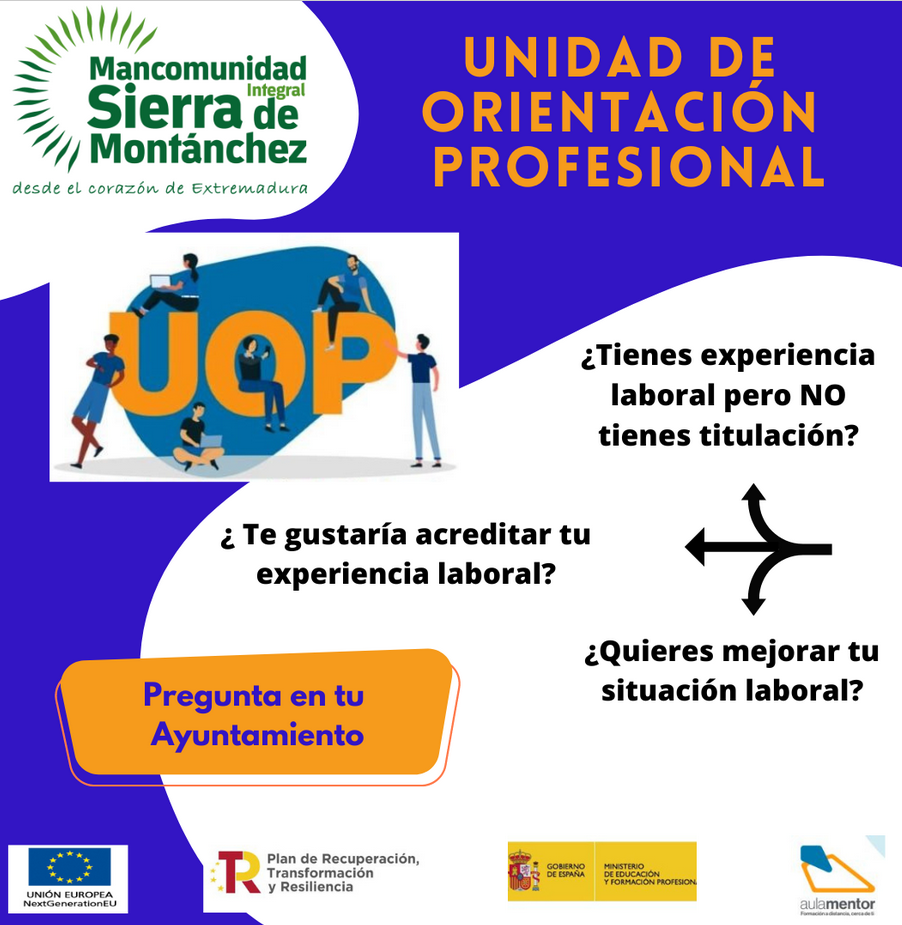 